Savannah State UniversityResearch and Education Vessel MARGARET C ROBINSONFiberglass Semi-displacement Mono-HullLength: LOA - 35.7 feet; w/ bow sprit and dive ladder - 41 feetBeam: 14.7 feetDraft: 3.5 feetDisplacement: 17,000 poundsEngines (2):  300 HP Yanmar 6LP-STC2 diesel w/2.43:1 transmissionA/C power:  5 kw Yanmar diesel generator with shore power	Navigation electronics: MFD8 Navnet 3D 8.4" display (3 - GPS, Depth, Radar), 1 Kw black box sounder module; M2601kw in hull wet box transducer, DRS4D 4 Kw radar dome antenna, M504 Marine VHF radio.Fuel Capacity/Range: 200 gal./Max load/person capacity: Other specifications and capacities: 155 square feet of aft deck space; stern A-frame/winch w/ 800 lb. capacity;  J frame with 200-lb electric winch; 100 square feet of air-conditioned interior cabin (Laboratory) space with sink, work benches and A/C power outlets; separate head w/2 emergency bunks; flybridge controls w/ second set of controls in aft deck; 50 gal. fresh water system.	Built by: Newton Boats Inc., Slidell, LA Hull: NWN36146H010; Built Feb. 2011Delivered/launched: March 24/25, 2011 (Thunderbolt Marine Inc.)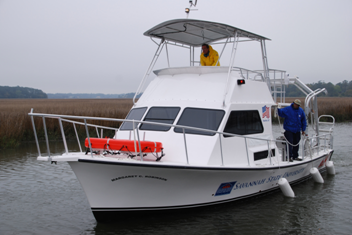 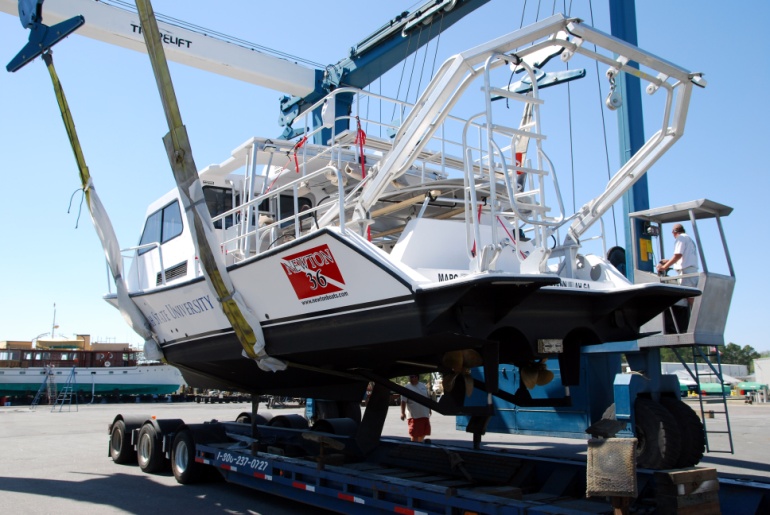 